Příloha č. 3 – Orientační mapa a zákres  přírodní památky a jejího ochranného pásma  do ortofotomapy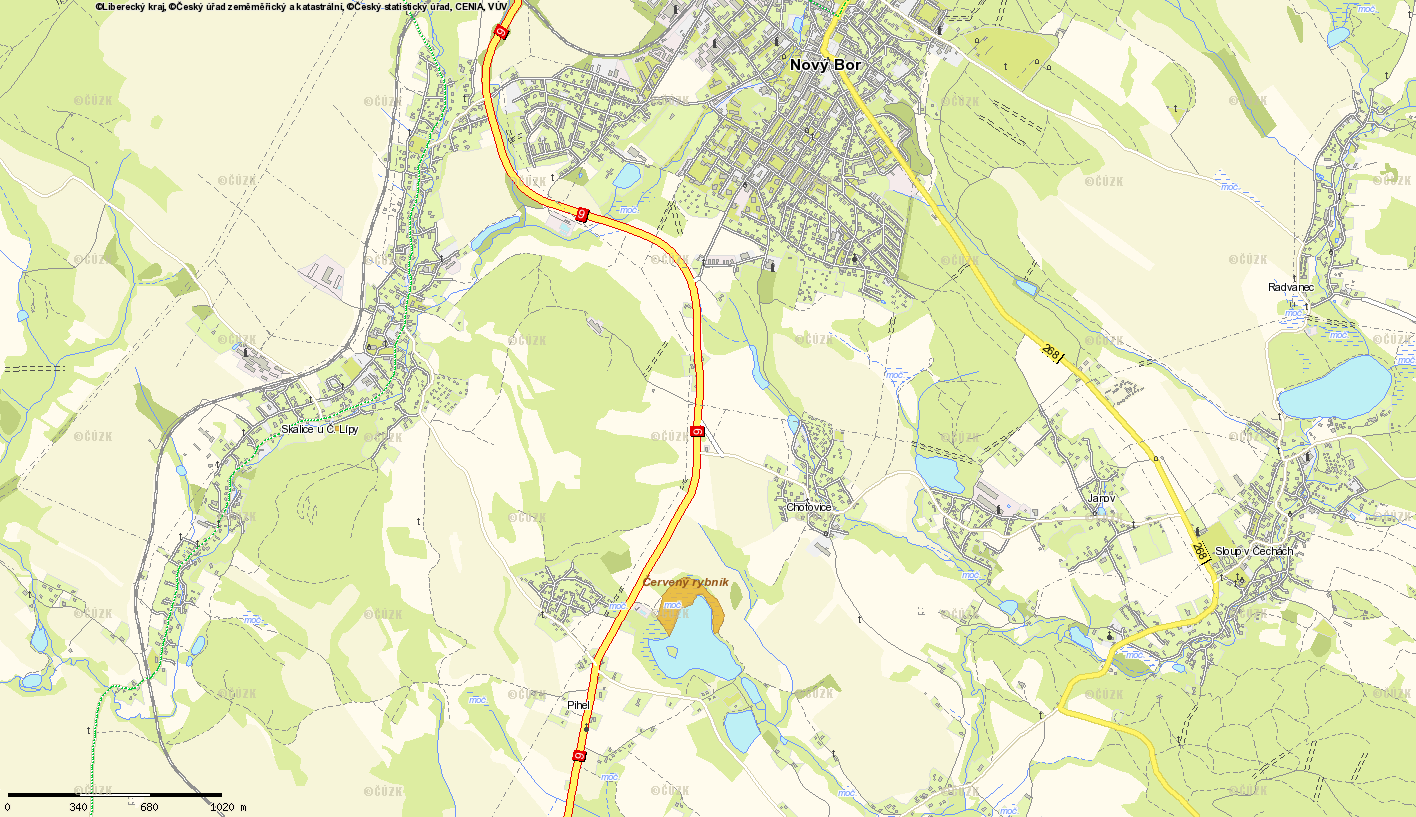 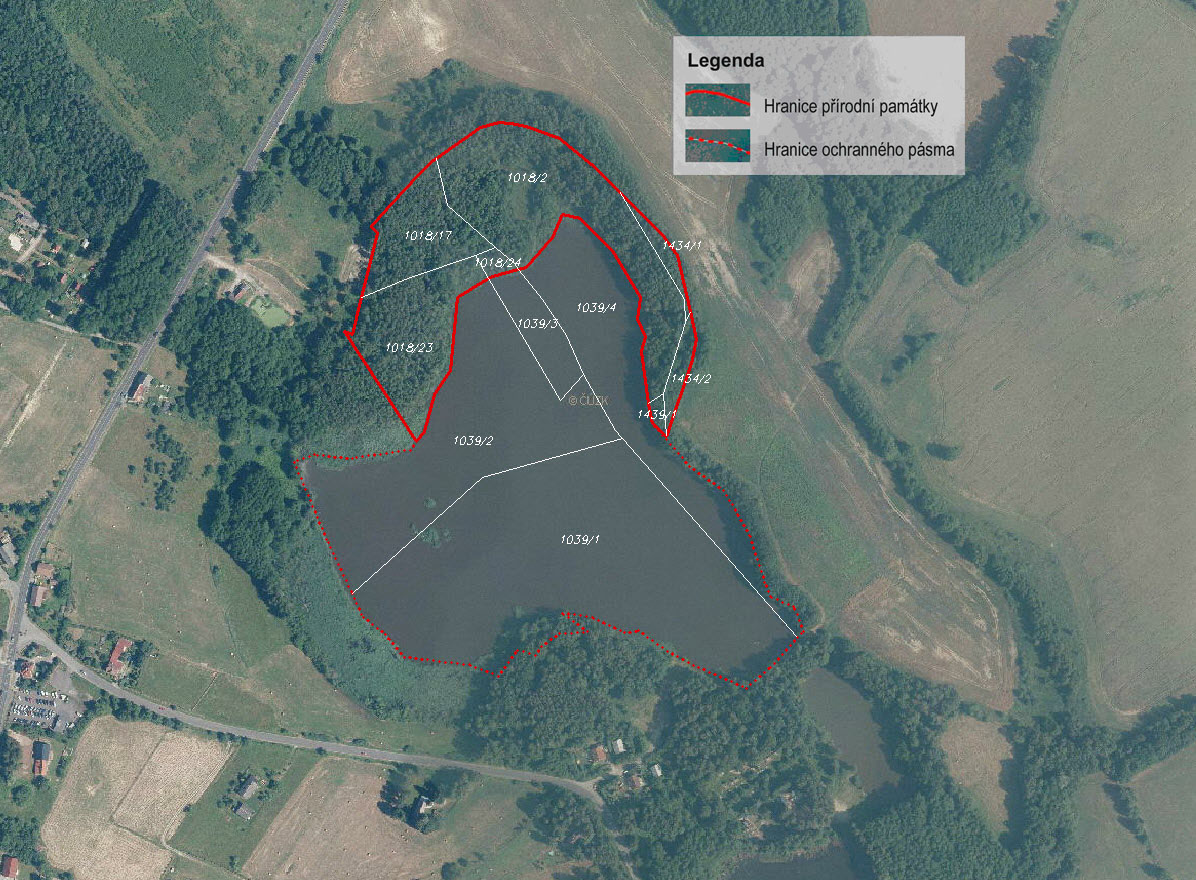 